Bildung Unzensiert 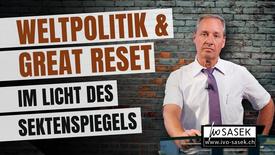 Weltpolitik und Great Reset im Licht des Sektenspiegels (von Ivo Sasek)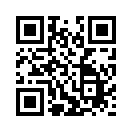 Heute bemessen wir einmal die gegenwärtige Weltpolitik im Lichte eines Sektenspiegels:Sekten unterstehen Führungspersönlichkeiten, deren Aussagen nicht hinterfragbar sind.
Sekten sorgen für Regulation vieler Bereiche des Lebens.
Sekten haben einen Kontrollmechanismus zur Überwachung des Verhaltens der einzelnen Mitglieder. Schwab manipuliert nämlich wirklich in fanatischer, fanatisierender Art auch gerade eine Art kontrollierten Zusammenbruch des gesamten alten Wirtschaftssystems der ganzen Welt! […] weil sie dadurch zur garantierten, alleinigen Macht gelangen können, sprich zu ihrer ganz persönlichen kleinen Weltdiktatur.Ich sage darum: Great Reset, ja – aber nicht mit uns! Höchstens mit jenen elitären Wirtschaftskreisen, die mit sektiererischem Kalkül gerade den großen Rest der Welt gezielt zu ihren Wirtschaftssklaven erniedrigen wollen.Heute bemessen wir einmal die gegenwärtige Weltpolitik im Lichte eines Sektenspiegels. Denn schon seit Jahrzehnten ist es zur gängigen Praxis geworden, allerlei Aktivisten und ihre Bewegungen in aller Öffentlichkeit nach festgelegten Sektenkriterien zu bewerten – und zwar zunehmend einerlei, ob es sich gerade um religiöse, politische, wirtschaftliche, wissenschaftliche oder sonstige Querdenker handelt. Wer immer zu viel Einfluss gewinnt, verfällt den Sekten-Beurteilungskriterien. Diese entstammen wiederum Sekten-Informationsstellen wie etwa der schweizerischen Infosekta, der deutschen Sekteninfo, der österreichischen „Bundesstelle für Sektenfragen“ usw. Was ist überhaupt eine Sekte? Der Terminus Sekte stammt ja von Sektor. Sekte bezeichnet somit primär eine Gruppe oder Bewegung, die sich selber oder andere von einem großen Gesamten ausgrenzt. Wir fragen nun, ob diejenigen, die gerade die ganze Welt herumkommandieren, sich überhaupt selber noch im Rahmen unserer menschlichen Gesamtheit bewegen, oder ob sie sich vielleicht selber sektenhaft von uns allen ausgegrenzt haben.Bevor wir dies aber tun, hier zuerst einmal die 8 typischsten Sektenmerkmale im Überblick: 1) Sekten unterstehen Führungspersönlichkeiten, deren Aussagen nicht hinterfragbar sind und denen allenfalls sogar Verehrung zukommt.2) Sekten sorgen für Regulation vieler Bereiche des Lebens.3) Sekten haben einen (institutionalisierten oder informellen) Kontrollmechanismus zur Überwachung des Verhaltens der einzelnen Mitglieder. 4) Sekten haben Elitebewusstsein, was ihre eigene Organisation betrifft.
5) Sekten sorgen für eine Innen-Außen-Spaltung mit Abwertung der Außenwelt, ebenso für eine systematische Abwertung des bisherigen Lebens.6) In Sekten herrscht Endogamie, d.h. ein Verbot oder die Ächtung von Herzensbeziehungen zu Außenstehenden.7) Eine Sekte sorgt für eine hohe zeitliche Inanspruchnahme ihrer Mitglieder.8) Eine Sekte sorgt auch für eine weitgehende Indienstnahme der finanziellen Ressourcen ihrer Mitglieder u.a.m. 1) Sekten unterstehen Führungspersönlichkeiten, deren Aussagen nicht hinterfragbar sind und denen allenfalls sogar Verehrung zukommt.Fakt ist, dass wir in einer Welt leben, in der alle zunehmend drangsaliert und verfolgt werden, die öffentliche Diskurse, sprich Fachgespräche fordern. So etwa über die aktuell äußerst fragwürdige Corona-Politik, oder über die einseitige Berichterstattung ganz offenkundig gleichgeschalteter Mainstream-Medien, oder über diverse physikalische Unmöglichkeiten, die unsere Welt nachhaltig verschlechtert haben – wie etwa bei 9/11, wo 120.000 t Beton durch ein paar Kerosintanks pulverisiert wurden, wo drei Wolkenkratzer durch nur zwei Flugzeuge im freien Fall zu Staub wurden, um nur gerade zwei Beispiele zu nennen. Wer immer auf öffentliche Diskurse mit unabhängigen Fachleuten bestand, erlebte die Hölle; noch mehr, wer sich auch nur schon im Ansatz gleich selber an Gesprächen, Entwicklungen beteiligen wollte. Bis dato wird es immer schlimmer. Wer sich nicht von vornherein unter die globalistisch vorgegebenen Sichtweisen beugt, sprich, wer nicht ins gleiche Horn der weltpolitisch vorgegebenen Korrektheit bläst, erfährt gnadenlose und brutale Ausgrenzung. Und dies selbst bei leisesten Andeutungen auf undiskutabel physikalische Unmöglichkeiten. Eine verborgene graue Eminenz/Geist kontrolliert gerade weltweit Zehntausende fragende und Diskurs-hungrige Erdenbürger, indem sie diese gnadenlos ausgrenzt, herabsetzt, lächerlich macht, diskriminiert, verleumdet, inkriminiert, ja, zunehmend auch blockiert, löscht, verfolgt, bestraft … Nicht hinterfragen dürfen und von der Gesamtgestaltung ausgegrenzt werden, sind aber typische erste Sektenmerkmale. Während auf der einen Seite alle nach öffentlichem Gespräch Dürstenden postwendend als Querulanten, Fake-Newser, Corona-Leugner, Nazis, Antisemiten und dergleichen stigmatisiert werden, fallen auf der anderen Seite allen gewollten Führungspersönlichkeiten regelrecht Verehrung zu – man denke nur einmal an Bill Gates, Drosten, Wieler und Co., oder an George Soros, Klaus Schwab und dergleichen. Auch diese einseitige Verehrung ist gemäß Sektenspiegel ein weiteres klares Sektenmerkmal. Wer die Worte oder Werke irgendeines vom Mainstream Hochgejubelten hinterfragt, blitzt ab:Zahllos vergebliche Petitionen mit Millionen Bittstellern beweisen es, dass man deren Favoriten nicht hinterfragen darf – also genau wie in einer Sekte.Hunderte oder tausende Demos in aller Welt beweisen dasselbe. Zahllose offene Briefe durch höchstrangige Persönlichkeiten und Verbände beweisen es … denn alles war vergebliche Liebesmühe – wie einer Sekte gegenüber!Nur eine komplett befangene politische Seilschaft, ein Terrorregime oder eine gemeingefährliche Sekte könnte so massenhafte Warnungen ungezählter Vereinigungen kalt in den Wind schlagen, ebenso all die lauten Aufschreie 10.000er Ärzte, Psychologen, tausender Arztverbände, oder Warnrufe größter Wissenschafts-Verbände, Rechtsanwalts-Verbände und dergleichen – denn all deren Warnungen verpuffen im Nichts!Selbst Tausende von Strafanzeigen … keine öffentlichen Reaktionen!Und die systemhörigen Medien schweigen – verweigern immer dreister jeglichen öffentlichen Diskurs – wie übrigens schon längst! Das Sektenkriterium Nummer 1 darf somit, schon allein mit diesen wenigen Hinweisen – es gäbe noch unzählige davon – als eindeutig erfüllt angesehen werden!Bevor wir aber den Maßstab der übrigen 7 Sektenkriterien an die gegenwärtige Weltpolitik anlegen, fragen wir uns: Wo zeigt sich denn eine diesbezüglich sichtbare Gestalt? Jede Sekte hat doch irgendwo eine sich manifestierende Führungsspitze und eine sich manifestierende Körperschaft oder einen sich bemerkbar machenden pyramidalen Aufbau. Ja, das ist richtig. Im Falle dieser – ich wittere hier eine Welt-Wirtschafts-Sekte – muss allerdings festgestellt werden, dass sich ihre alleroberste Machtspitze geschickt bedeckt hält. Wenngleich ich im Weiteren, um einer leicht verständlichen Übersicht willen, nur gerade eine 7-teilige, pyramidale Struktur skizziere, bleibt diese natürlich ziemlich ergänzungsbedürftig. Das reale Konstrukt gleicht viel eher einem komplizierten neuronalen Netz, wo sich die meisten Beteiligten selbst gegenseitig nicht kennen, weil jeder bloß ein winziges Fragment des gesamten Konstrukts mitbekommt. Für den Einstieg aber können wir uns ohne Beschwer mit jenen Institutionen begnügen, die sich uns insbesondere seit Corona deutlich zeigen. Nie zuvor wurden nämlich befremdliche weltweite Strukturen deutlicher sichtbar wie gerade jetzt. Zieht man also an diesem sich zeigenden „roten Faden“, gelangt man irgendwann ganz von allein auch zu der noch unsichtbaren „grauen Eminenz“ dieser sektenhaften Pyramide. Markieren wir also zuerst einmal nur die Spitze der Pyramide und fragen uns: Wo zeigen sich sichtbare Führer, die nicht zur gewählten staatlichen Ganzheit gehören, sich aber als Sektoren, sprich Sektierer, über staatliche Gesamtheiten erheben? Fündig wurde ich zum Beispiel beim WEF, sprich bei dem Welt-Wirtschafts-Forum, das jährlich bei uns in der Schweiz tagt.Nehmen wir das WEF daher einmal als deutlich sichtbar gewordenen Kopf der Pyramide! Das WEF hat nämlich null und nichts mit unserer vom Volk gewählten Staatsmacht oder Regierungsordnung zu tun. Das WEF Ist eine durch nichts legitimierte, milliardenschwere, private Stiftung. Sie wimmelt nur so von Freimaurern und Geheimbündlern. Darum sündigt nicht, wer den öffentlich zugänglichen Part des WEF als eine bloße Tarnung verdächtigt. Bei Geheimbündlern werden immer erst hinter den verschlossenen Türen die eigentlichen großen und vor allem entscheidenden Dinge beschlossen. Und genau solche geheimen Absprachen finden unter diesen Menschen statt. Das WEF dient als globales Sammelbecken für Großkonzerne und als Plattform zur Umsetzung der Agenda der neuen Weltordnung, kurz NWO. Es ist längst bekannt, dass auch die Geheimbündler der Bilderberger oder des CFR (Council on Foreign Relations), also des Rates für Auslandsbeziehungen, sich dort tummeln. Diese üben enormen Einfluss aus und halten ihre Fäden, bis hinein in die Nationalstaaten, zu Schlüsselpersonen und Entscheidungsträgern gespannt. Dieser geheime Privatsektor konnte für die Öffentlichkeit lange Zeit unentdeckt eine Schattenregierung aufrichten – für einen Großteil der Bevölkerung ist dies nach wie vor unsichtbar. Doch seit Corona zeigt sich diese Sekte eindeutig als „Schaltstelle weltweiter Macht“. Dort tummeln sich Freimaurer, Großverdiener und Lenker der NWO. Das WEF hat, wie schon erwähnt, die Aufgabe all das zusammen – und die Agenda der NWO weltweit mithilfe der Großkonzerne global umzusetzen. Die gesamte Konzern-Elite ist beim WEF konzentriert zusammengeschlossen – darunter auch zentrale Pharmafirmen, die während Corona eine Schlüsselrolle innehaben.Nicht erstaunlich, dass da auch die WEF-Finanzen gemäß Wikipedia völlig undurchsichtig gestaltet sind. Seht ihr, und obgleich das WEF keine öffentliche Einrichtung ist, dominiert es dennoch ganz eindeutig die gesamte Weltpolitik, und zwar erheblich. Dennoch scheint mir, wie eingangs erwähnt, das Weltwirtschaftsforum von nochmals einflussreicheren Hintergrundmächten in den Vordergrund geschoben zu sein. Starkes Indiz dafür liefert der Gründer des Weltwirtschaftsforums, Klaus Schwab, gleich selbst. Wie auch so mancher junge Senkrechtstarter jüngster Staatspolitik, war auch Klaus Schwab dem Durchschnittsbürger bis vor kurzem noch völlig unbekannt. Sein schneller Aufstieg zum „privaten Weltenlenker“ zeugt derart unmissverständlich von einer verborgenen Hintergrundmacht, dass ich das ganze WEF unausweichlich als eine private Wirtschaftssekte wahrnehmen muss, die erfolgreich in die Weltpolitik installiert wurde. Denn Schwab schüttelt dort in Davos Hände wie etwa Merkel, Sebastian Kurz, Donald Trump, oder gar Chinas Präsident Xi Jinping und dergleichen. Dennoch gehören schon den obersten Führern der sichtbaren Schicht bereits größte Konzerne der Welt. Diese ihre privaten Konzerne konnten sie aber geschickt mit staatlichen Stellen verbandeln, sodass sie auf diesem Weg unser Geld einstreichen und unsere gesamte Zukunft diktieren und beherrschen können. Geringe, sprich minderbemittelte Leute finden beim WEF keinen Zugang, noch nicht einmal kleine oder mittelgroße Betriebe: Ein typisches WEF-Mitglied ist laut Wikipedia ein „globales Unternehmen, das jährlich einen Mindestumsatz von über 5 Milliarden US-Dollar erzielt“.Ich bezeichne sie daher als eine ausbeuterische private Welt-Wirtschafts-Sekte, die alle Staatsführer auf Abwege verleiten, sodass diese nicht mehr dem Gesamtwohle dienen, sondern primär dem Profit dieser Sekte. Umso tragischer, dass sich alle Schweizer Kantone mit unseren Steuergeldern auch noch an den WEF-Sicherheitskosten beteiligen müssen – das waren 2020 wieder mindestens 45 Millionen Franken. Nur Sicherheitskosten! Das WEF selbst übernimmt nur einen kleinen Teil, obgleich sich diese Multimilliardäre doch nur dort treffen, um ihr Privatvermögen um weitere Milliarden zu erhöhen. Und wie man sich dann wieder um möglichst viele Steuern herumdrückt, weiß niemand besser als diese WEF-Clique.Und überdies zimmert diese Wirtschaftssekte schon seit geraumer Zeit an einer neuen Art des Konzern-Sozialismus, sprich an einer Konzern-Diktatur. Ein Teilziel dieser Eindringlinge ist das-Hand-in-Hand-Gehen von wirtschaftlicher und staatlicher Monopolisierung. Sowohl Regierungen als auch Unternehmen begehren diese neue Art der Synergie, weil sie dadurch zur garantierten alleinigen Macht gelangen, sprich zu ihrer ganz persönlichen kleinen Weltdiktatur. Unter dieser politisierenden Wirtschaftssekte verschmelzen also nicht nur Konzerne mit Konzernen, sondern zunehmend private Konzerne mit unseren staatlichen Strukturen. Die Millionen-Kosten wälzen sie auf uns Steuerzahler ab, die Milliarden-Gewinne beanspruchen sie für sich. Und wer immer auch zur leisesten Kritik anhebt, zum Beispiel weil die Staaten diesen privaten Unternehmen gerade Dutzende, wenn nicht gar Hunderte Milliarden von Dollar für äußerst fragwürdige Impfstoffe in den Rachen schieben, gerät in ein gnadenloses Kreuzfeuer öffentlicher Kritik, der medialen Ächtung und Inkriminierung. Die „Operation Corona“ lässt grüßen. Nach außen hin präsentiert sich das WEF – dreister gehts gar nicht – mit diversen Videos, die der Weltbevölkerung den Umsturz der alten Weltordnung schmackhaft machen. Nach harscher Kritik haben sie einige schnell wieder gelöscht. Sie haben darin nämlich regelrecht die Verarmung der Völker verherrlicht, ja, unser aller Total-Enteignung als ein begeisterndes Ereignis präsentiert, unsere Entrechtung als begehrenswert und modern ausgeschmückt, gleichsam einem Blumenstrauß voller vermeintlich frohmachenden Neuerungen. Die Frage „Wie sieht die Arbeit der Zukunft aus?“ beantworteten sie zum Beispiel mit anderen Fragen wie: „Was ist der Great Reset?“ oder: „Was wäre, wenn Wissenschaftler die neuen Chefs wären?“ Kurzum: Das Weltwirtschaftsforum ist eine internationale Organisation für „öffentlich-private Zusammenarbeit“, heißt es auf der Webseite des WEF ganz unverblümt. Öffentlich-Private Partnerschaften, auf Englisch Public Private Partnership (PPP), bedeutet aber nichts anderes als Korporatismus, sprich Beteiligung gesellschaftlicher Gruppen an politischen Entscheidungsprozessen. Sämtliche Signale widersprechen dabei aber der Darstellung, dass es sich lediglich um eine gesellschaftliche Gruppe handelt, die sich an politischen Entscheidungsprozessen beteiligt. Schon die ersten Sektenmerkmale signalisieren: Hier hat sich eine Pharma- und Wirtschafts-Sekte samt ihren Massenmedien in die Weltpolitik eingenistet, ja, regelrecht eingefressen.2) Sekten sorgen für Regulation vieler Bereiche des Lebens.Vom WEF gehen gerade knallharte und überdies weltweite Orders über sämtliche Bereiche unseres Lebens aus, womit ein 2. Kriterium erfüllt wäre. Sehen wir uns einmal zwei Beispiele an:Schon in der Einleitung zu seinem Buch „Covid-19: The Great Reset“ lässt WEF-Gründer Klaus Schwab den Leser unmissverständlich wissen, worum es ihm geht, ich zitiere: „Viele von uns fragen sich, wann sich die Dinge wieder normalisieren werden. Die kurze Antwort lautet: niemals! Nichts wird jemals wieder so sein wie zuvor. Die Normalität in dem Sinne, wie wir sie kannten, ist zu Bruch gegangen und die Corona-Virus-Pandemie stellt einen grundlegenden Wendepunkt auf unserem globalen Kurs dar. Einige Analysten sprechen von einem Scheideweg, andere von einer tiefen Krise »biblischen« Ausmaßes, das Ereignis ist jedoch gleich: Die Welt, wie wir sie in den ersten Monaten des Jahres 2020 kannten, gibt es nicht mehr, sie hat sich im Kontext der Pandemie aufgelöst. Es kommen derart radikale Veränderungen auf uns zu, dass manche Experten bereits von der Zeit »vor Corona« (BC) und »nach Corona« (AC) sprechen.“ Zitat Ende. Nun, wenn das nicht die Offenbarung eines 2. Sektenkriteriums ist: „Sekten sorgen für Regulationen vieler Bereiche des Lebens.“ Wer’s nicht glaubt, unten seht ihr die Quellangaben.
Zweites Beispiel aus dem WEF ist die dort angepriesene „intelligente Maske“. In einem WEF-Video vom Februar 2021 hieß es: „Diese intelligente Gesichtsmaske sagt dir, wann du sie waschen musst. Ob du sie richtig trägst oder nicht. Sie misst deine Atemrate.“ Allerdings ist hier gar nichts Intelligentes dran, weil die Masken-Diktatoren uns ja von allem Anfang an deutlich gesagt haben, dass Masken überhaupt nichts nützen. Die Tatsache, dass es sich bei Covid 19 unter dem Strich um eine leichte bis mittelschwere Grippeart handelt, beweist, dass wir zu keinem Zeitpunkt überhaupt Masken benötigt hätten. Aber auch Leute, die sie tragen wollen, werden sie sicher auch ohne elektronische Sensoren rechtzeitig waschen und das korrekte Tragen auf die Reihe bekommen. Das Gefühl drängt sich auf, dass WEF wolle den Zuschauer mit solchen Videos regelrecht verarschen oder verhöhnen. Die gesamten Über-Regulierungen der letzten 18 Monate haben uns jedoch auf allen Ebenen klar und deutlich signalisiert, dass hier eine ganz krasse Sekte am Werk ist. Ihre Botschaft an die Welt heißt unter anderem: „Ihr alle seid zu blöd, um auch nur schon eine Maske richtig aufsetzen zu können. Lass das mal lieber unsere teure, digitale Technik regeln.“ Wie lautete noch mal das 2. Sektenkriterium? Sekten sorgen für Regulation vieler Bereiche des Lebens. Über welche sichtbaren Organe aber regulieren sie gerade viele Bereiche des Lebens? Antwort: Hier sehen wir die WHO als an sich private, aber sehr mächtige Beraterin exekutiver Schaltstellen wie etwa der EU-Kommission, über die gerade die gesamte Welt reguliert wird, und zwar buchstäblich bis zu jedem Händeschütteln und Schulterklopfen. Hier wedelt wieder einmal der Schwanz mit dem Hund… Obgleich die ständigen Covid-Orders durch die exekutive EU-Kommission an die Regierungen und so an die Gesundheitsminister etc. ergehen, entstammt die Regulierung letztlich doch der „unverbindlichen Empfehlung“ der Organisation WHO, die aber keinerlei Mandat zum Regieren besitzt. Ich brauche euch nicht beweisen, was ihr die letzten anderthalb Jahre alles an Regulierungen und Überregulierungen durchlitten habt. Die WHO gleicht einem Lenkrad oder einem Zepter, das sich fest in der Hand eines weit über den Regierungen befindlichen Lenkers oder Beherrschers befindet. Dass die WHO von übermächtigen außerstaatlichen Kräften wie Bill Gates und Co. – sprich von Privat-Sektoren – nicht nur finanziert, sondern natürlich auch gelenkt wird, haben wir in früheren Sendungen ausreichend kommuniziert. (www.kla.tv/16444 Wer steuert die WHO? |  www.kla.tv/13116 Gates-Stiftung verfolgt eigene Interessen mit ihrem Engagement bei der WHO) Kommen wir nun aber zu einem 3. Sektenkriterium, das z.B. durch Infosekta seit Jahrzehnten ins Volksbewusstsein eingearbeitet wird3) Sekten haben einen (institutionalisierten oder informellen) Kontrollmechanismus zur Überwachung des Verhaltens der einzelnen Mitglieder. Die durch und durch interessenskonflikt-belastete WHO hat, zusammen mit Regierungen, die ihr regelrecht hörig sind, unsere Welt nachweislich ins Unglück gestürzt – und dies ohne ausreichend wissenschaftliche Beweise für solch drastische Corona-Maßnahmen. Unvergessen bleibt dabei allerdings, dass ein und dieselben Hauptakteure der Seuchenbekämpfung bereits im Oktober 2019 zusammengekommen waren, um den Ausbruch eines genau solchen „Corona-Virus“ zu simulieren – beim sogenannten Event 201. Mit am Krisen-Szenario wirkten Bill Gates, den „DIE ZEIT“ schon im April 2017 als heimlichen WHO Chef entlarvt hatte, ebenso mit dabei die UNO, die Johns Hopkins Universität und sogar China – vertreten durch einen Mann, der dann bei dem ein paar Monate späteren „realen“ Ausbruch eine Schlüsselfigur spielte. Und bis dato beherrschen diese Akteure, im Zusammenspiel mit Politik und Medien, die ganze Welt – und zwar in absolut totalitärer Manier – und erzwingen damit zahlreiche unterschiedliche finanzielle und geopolitische Ziele. Wie zufällig kann es sein, dass ein und dieselben Leute, die heute via Corona-Krise die ganze Welt im Griff haben, exakt dieses Ereignis 70 Tage vor Ausbruch zufällig fiktiv durchgespielt haben?Die Johns Hopkins Universität, von der vor Corona nahezu niemand Notiz nahm, wird heute bekanntlich von vielen Menschen als wichtigste Datenquelle zu Covid-19 herangezogen. Wie gesagt, spielte diese Universität schon bei genannter Übung exakt diese Rolle als Bereitsteller einer Karte mit Corona-Fallzahlen. „Zufälligerweise“ ist auch der mitherrschende Milliardär Michael Bloomberg, nebst Spitzen-Sponsor Bill Gates, ein wesentlicher Sponsor der Johns Hopkins Universität – und zwar auf dem Gebiet der Gesundheit.Also: WHO, UNO und ein Vertreter Chinas – ausgerechnet eine Schlüsselfigur des „realen Corona-Ausbruchs“ – saßen beim Event 201 mit am Tisch. Hernach ziehen sie alle zusammen an einem Strang, um der ganzen Welt nie dagewesene Freiheitseinschränkungen im Namen einer Pandemie-Krise aufzuzwingen: Bill Gates, UNO, WHO, die Johns Hopkins Universität und natürlich China als „neuer Standard bei der Reaktion auf Krankheitsausbrüche“, wie WHO-Chef Tedros Adhanom Ghebreyesus es sagte. „Wie ich seit meiner Rückkehr aus Peking wiederholt gesagt habe, ist der chinesischen Regierung zu den außerordentlichen Maßnahmen zu gratulieren, die sie ergriffen hat, um den Ausbruch einzudämmen, trotz der schwerwiegenden sozialen und wirtschaftlichen Auswirkungen, die diese Maßnahmen auf das chinesische Volk haben.“ Bei diesen Worten ist es wichtig, sich zu erinnern, dass genau dieser Mann ursprünglich einer terroristischen marxistisch-leninistischen Volksbefreiungsfront angehörte, die enge Beziehungen zu Rot-China pflegt. Wir haben darüber berichtet (www.kla.tv/16983  Die dunkle Seite des WHO-Chefs). Unendlich mehr gäbe es zu sagen, aber schon allein diese wenigen Fakten erfüllen das 3. Sektenkriterium: Sekten haben einen (institutionalisierten oder informellen) Kontrollmechanismus zur Überwachung des Verhaltens der einzelnen Mitglieder. 4) Sekten haben ein Elitebewusstsein, was ihre eigene Organisation betrifft.
Das WEF und Klaus Schwab sind seit Jahrzehnten unbestritten daran beteiligt, die Welt wirtschaftlich und geopolitisch zu formen. Allerlei Staatschefs, die die „Corona-Maßnahmen“ anordneten, wurden in Davos jahrelang der rote Teppich ausgerollt. Bei den WEF-Treffen wurden und werden Politikinhalte sowohl diskutiert als auch koordiniert, und nicht nur über diese Konferenzen nimmt das WEF Einfluss auf die nationale Politik. Mit seiner Kaderschmiede „Young Global Leaders Programm“ züchtet das WEF Führungskräfte auf der ganzen Welt heran und übt dann logischerweise auch einen dementsprechenden Einfluss auf diese aus. Sekten haben ein Elitebewusstsein, was ihre Organisation betrifft, lehrt uns gerade Punkt 4 … Um nur gerade zwei Mitglieder dieser Programme aus Deutschlands Elitenschmiede zu nennen: die Kanzlerkandidatin der Grünen, Annalena Baerbock, und Gesundheitsminister Jens Spahn. Es geht in diesem Privat-Club also um eine Schmiede elitärer politischer Schwergewichte. Auch stellte sich das WEF bereits im März 2020 hinter allerlei rechtswidrige Anordnungen, die hernach weltweit durchgesetzt wurden. Weil Klaus Schwab also mit allen möglichen elitären Gestalten zusammenkommt und elitäre Gestalten heranzüchtet, handelt es sich um Schlüsselpersönlichkeiten, die demnach auch eine gehörige Mitverantwortung für diese weltweite Katastrophe tragen, wie sie seit 2020 im Gange ist. Die Völker haben sich einst dazu entschieden, Kirche und Staat voneinander zu trennen. Dies taten sie, weil die Kirche die Politik unterwandert hatte und sektiererische Alleinansprüche auf das Weltganze erhob. Es wird Zeit, diese dominante, durch den Sektenspiegel bereits als Wirtschaftssekte enttarnte Gruppe, wieder vom Staat zu entflechten, sprich zu trennen.5) Sekten sorgen für eine Innen-Außen-Spaltung mit Abwertung der Außenwelt, ebenso für eine systematische Abwertung des bisherigen Lebens.Was beim WEF unter dem heuchlerischen Decknamen »öffentlich private Partnerschaft«, kurz PPP, daherkommt, ist in Tat und Wahrheit ein Spaltpilz erster Güte. Klaus Schwab machte in seinem Buch „Covid-19: The Great Reset“ mit geschickten rhetorischen Kniffen Stimmung gegen den gesamten Mittelstand und bewirbt „Public Private Partnership“. Diese PPP führt aber unter anderem zu: Gleichschaltung bzw. Vernichtung und Verschwinden des Klein- und Mittelstands. Ebenso zur Dauerüberwachung der Unternehmen durch den manipulierten Staat, zur zunehmenden Verhinderung jedes Wettbewerbs, und so natürlich auch zur Qualitätsminderung des Angebots, zur Schwächung jeder lokalen Verwaltung.PPPs sind quasi Monopole, die vom Staat an private Großunternehmen übertragen werden und diese dann vor jeder Konkurrenz schützen. Zur Erinnerung: Wir bemessen gerade die mit privaten Interessen verfilzte Weltpolitik am 5. Punkt des Sektenspiegels: „Sekten sorgen für eine Innen-Außen-Spaltung mit Abwertung der Außenwelt.“ Innerhalb der gegenwärtigen Covid-Politik äußert sich diese abwertende Innen-Außen-Spaltung so, dass  infolge eines beschlossenen Notrechts ganze Parlamente außer Kraft gesetzt wurden. Wie das? Ganz einfach – ich brauchte nur noch den Einfluss regierungsberatender Infektionsbehörden, die selber aber auch wieder kein Regierungsmandat, sondern nur Beraterstatus besitzen. Was also bei den gesetzlich verpflichteten Umsetzern ankommt, also bei unseren Gesundheitsämtern und Direktionen, bei Justiz, Polizei, Bildung usw., ist vom Kern her reinstes „Privatprodukt“, das sich über bezirzte Regierungen und an gesetzten Parlamenten vorbei manipuliert hat. Und bei uns als Volk kommt das ganze Unding auch noch medienvergiftet an, denn fast alle Hauptmedien der Welt befinden sich wiederum in den Händen benannter Wirtschafts-Sekten.Zurück nun aber zu Schwab und Co. mit ihren letzten Interessen: Schwab manipuliert nämlich in fanatisierender Art auch gerade eine Art kontrollierten Zusammenbruch des alten Wirtschaftssystems und dessen Neuaufbau mit PPPs an unseren gewählten Volks-Hirten vorbei: Sein berühmtes Great Reset Programm, das er, zusammen mit seinen Eliten, der gesamten Welt aufnötigen will. Das 5. Sektenkriterium bemerkt im 2. Abschnitt: Sekten sorgen für eine systematische Abwertung des bisherigen Lebens. Nun, wenn der Great Reset keine Abwertung allen bisherigen Lebens ist … Ich sage: Great Reset, ja, aber nicht mit uns – sondern einzig mit jenen elitären Wirtschaftskreisen, die mit sektiererischem Kalkül gerade den großen Rest der Welt gezielt zu ihren Wirtschaftssklaven erniedrigen wollen.Aus einer Selbstbeschreibung des WEF auf seiner Webseite (Quelle: WEF Forum.org, Mission, abgerufen am: 27. April 2021) geht unmissverständlich hervor, dass es sich hierbei um nichts Minderes als um eine unheilige Allianz von Staat und Großkonzernen – auf Kosten des gesamten Klein- und Mittelstandes handelt! Somit ist auch das 5. Sektenkriterium einwandfrei erfüllt, obgleich es noch 1.000 besiegelnde Faktoren mehr zu besprechen gäbe. Wer seine künftigen Freiheitsrechte nicht auch noch endgültig an eine Pharma- und Wirtschafts-Sekte verlieren will, der fordere das sofortige Ende der Unterwerfung unseres Gesamtsystems unter diese privaten Sekten-Fantasien, Gelüste und Sektenstrukturen.6) In Sekten herrscht Endogamie, d.h. ein Verbot oder die Ächtung von Herzensbeziehungen zu Außenstehenden.Wir erleben eine ganz reale Verfolgung aller freien Bewegungen, die ein Interesse an gründlicher Wahrheitsfindung zeigen – von Friedensbewegungen bis zu religions- oder rechts-orientierten Parteien etc.: die Ächtung von Beziehungen zu Menschen außerhalb der politischen Korrektheit ist frappant. Diese harte Zensur offenbart die deutlichen Parallelen zum chinesischen Vorbild, wie bei Event 201 zum Vorschein gekommen: (Express Zeitung Ausgabe 33, Juli 2020, S. 100 108).Die fiktive Nachrichtensprecherin Chen Huang vom fiktiven Nachrichtensender GNN berichtete beim Event 201 folgendes: (Express Zeitung Ausgabe 33, Juli 2020, S. 100 108)
„Alarmierende Nachrichten kommen heute von Social-Media Unternehmen zur CAPS-Pandemie. Twitter und Facebook berichten: Sie haben eine beunruhigend hohe Anzahl von Accounts gelöscht, die Desinformationen über den Ausbruch verbreitet hatten.“(Express Zeitung Ausgabe 33, Juli 2020, S. 100 108)
Eine fiktive Reporterin des fiktiven TV-Senders GNN bei Event 201: „Die Regierungen reagieren in verschiedener Weise auf die Frage, wie man auf die erdrückende Anzahl von Des-, und Falschinformationen, die im Internet zirkulieren, reagiert. In manchen Fällen werden limitierte Abstellungen des Internets vorgenommen, um Panik zu unterdrücken.“(Express Zeitung Ausgabe 33, Juli 2020, S. 100 108) Ein fiktiver Experte für soziale Medien auf G. N. N.
„Wenn die Lösung lautet, den Zugang zu Informationen zu kontrollieren oder zu reduzieren, dann ist das für mich die richtige Entscheidung.“Zur besseren Orientierung erinnere ich wieder, dass wir die gegenwärtige Weltpolitik gerade am 6. Punkt des Sektenspiegels bemessen, der da lautet: In Sekten herrscht Endogamie, d.h. ein Verbot oder die Ächtung von Herzensbeziehungen zu Außenstehenden.(Express Zeitung Ausgabe 33, Juli 2020, S. 100 108) Matthew Harrington, Vertreter von Edelmann, der größten PR-Agentur der Welt, sagte bei Event 201: „Die Social-Media-Plattformen müssen nach vorne treten und anerkennen, dass die Zeit, in der sie nur Technologie-Plattformen und keine Information- Sender waren, vorbei ist. Sie müssen daran teilnehmen, akkurate Informationen zu verbreiten. Sie müssen Partner der wissenschaftlichen und gesundheitlichen Gemeinschaft sein, um ihren Nutzen, akkurate Informationen, anzubieten. Denn den Geist der Fehlinformation kriegen wir nicht mehr zurück in die Flasche, wenn er mal befreit wurde.“(Express Zeitung Ausgabe 33, Juli 2020, S.  109)
Lavan Thiru, Vertreter der Zentralbank Singapurs, sagte beim Event 201: „Eine Sache, über die wir noch nicht gesprochen haben, – und ich frage mich, ob es Zeit ist, darüber zu sprechen –, ist eine Erhöhung der Zwangsmaßnahmen von Regierungen gegen Fake-News.“(Express Zeitung Ausgabe 33, Juli 2020, S.  109)
Eine Kommunikation-Expertin sagte bei Event 201: „Nationale Regierungen denken darüber nach, oder haben schon eine Vielzahl von Gegenmaßnahmen implementiert, die Falschinformationen bekämpfen. Einige Regierungen haben die Kontrolle über den nationalen Zugriff zum Internet übernommen. Andere zensieren Webseiten und Inhalte von sozialen Medien. Eine kleine Anzahl von Staaten hat sogar den Internetzugriff ganz außer Betrieb gesetzt, um die Verbreitung von Falschinformationen zu verhindern. Es wurden Strafen für Falschinformationen eingeführt, inklusive Verhaftungen.“Wo nur noch Meinungen aus einer einzigen Richtung toleriert werden, da herrscht, laut Sektenspiegel eindeutig eine Sekte.Hasti Taghi, Vizepräsidentin des Medienkonzerns NBC Universal, sagte bei Event 201:„Wir müssen weiterhin das Vertrauen in Pharma-Unternehmen und Regierungen aufbauen.“Soviel zu den sektiererischen Seilschaften zu den Medien als 4. Gewalt, deren Vertreterin es als ihre Pflicht der Medien propagiert, Vertrauen zu Großkonzernen und Regierungen aufzubauen. Sollte eine wahre Presse nicht frei und kritisch berichten, und zwar als höchstes Korrektiv für Regierungen und deren Seilschaften zu reichen und mächtigen Privatpersonen?Fazit: Die gesamte Runde spielte sich als Wahrheitsministerium auf. Sie gab vor, was legitime Quellen sind und was nicht. Was Desinformationen und was Wahrheit ist, soll von nun an also von oben befohlen und überwacht werden. Wenn das nicht Sektiererei pur ist, die sich überdies an der chinesischen Tyrannei orientiert? 7) Eine Sekte sorgt für eine hohe zeitliche Inanspruchnahme ihrer Mitglieder.
Jede Minute des Tages Maskenpflicht, Tests, Quarantänen, Ausgangssperren, Befehlsausgabe, Anpassungen in sämtlichen Betrieben, Schulen, Institutionen der gesamten Welt – bis hinein in jede Familie und kleinste Lebenszelle, ja, pausenlos, bis hinein in den kleinsten persönlichen Alltag! Rund um die Uhr! Wahrlich, auch 7. entlarvt, welche Kräfte hier am Werk sind: Eine Sekte sorgt für eine hohe zeitliche Inanspruchnahme ihrer Mitglieder.8) Eine Sekte sorgt auch für eine weitgehende Indienstnahme der finanziellen Ressourcen ihrer Mitglieder u.a.m.Da gibt es auch dieses WEF-Video aus dem Jahr 2016 mit dem Titel: „8 Vorhersagen für die Welt im Jahr 2030“. Zuerst sieht man in kunstvoll leuchtender Gestaltung den Erdball vom Weltraum aus, dahinter eine strahlende Sonne. Dann erscheint ein netter und vertrauenserweckender Kerl und strahlt dem Zuschauer entgegen. Er hat ganz zarte, fast feminine Gesichtszüge. Mit leicht geheimnisvoller Musik unterlegt, erklingt eine beruhigende Stimme, sie vermittelt die ultimative, alles enterbende Zukunftsprognose, im Klang einer baren Liebeserklärung: „Du wirst nichts mehr besitzen und wirst doch glücklich sein.“ So etwa wollen diejenigen, die hier auch gerade durch Punkt 8 des Sektenspiegels entlarvt werden, unser aller Zukunft gestalten: Wir sollen alle gar nichts mehr haben und trotzdem glücklich sein. „Was immer du haben möchtest, wirst du mieten“, hieß es da weiter. Da ist es wieder: „Eine Sekte sorgt auch für eine weitgehende Indienstnahme der finanziellen Ressourcen ihrer Mitglieder …“ Doch Güter und Waren, die scheinbar allen gehören, gehören in Wahrheit niemandem, bzw. denjenigen, die an der Spitze des Vermietung-Systems die Verteilung kontrollieren, versteht ihr? Eine Sharing Economie ist damit nichts anderes als eine Neuauflage alter marxistischer Gelüste, die schon im letzten Jahrhundert ganze Länder in den Ruin, bzw. in die absolute Unfreiheit getrieben haben. Könnten diese marxistischen Köpfe doch nur endlich sagen: „Alles was mein ist, ist auch dein.“, dann würde die ganze Sache perfekt funktionieren. Solange sie aber fordern: „Alles was dein ist, ist auch mein.“, wird ihre Sharing Economie nur alles kaputt machen. Fazit: Ob eine Institution Sekte ist oder nicht, hängt nicht von ihrer Größe ab, sondern allein davon, ob sie sich selber mehr im Zentrum hat als das große Gesamte. Selbst ein Staat, wenn er nicht mehr das Gemeinwohl, sondern sich selbst an erster Stelle hat, kann darum zur Sekte werden. Ich komme nun zum Schluss: Wie vertrauenswürdig sind all jene Menschen und Institutionen, die hinter verschlossenen Türen eigensinnige Pläne aushecken, die vor allem ihnen, auf Kosten der Gesamtheit, Riesenvorteile einbringen? Analog der Trennung von Kirche und Staat muss dringend auch wieder eine Trennung von Privatwirtschaft und Staat zustande kommen. Schluss also mit all diesen Geheimbund-Spielchen auf unsere Kosten! Schluss mit der Verschwendung unserer Steuergelder zum Schutz privater Multimilliardäre! Schluss mit Seilschaften zwischen unseren Staatsbediensteten zu diesen Welt-Unterwanderern. Und ein Letztes: Es gibt Geldfälscher, Urkundenfälscher, Kunstfälscher usw., die mit ihren Fälschungen Millionen ergattert haben. Halten wir es für möglich, dass solch sektiererisch gesinnte Menschen sogar Impfungen fälschen könnten? Mit Salzlösungen oder so? Immerhin konnte bereits nachgewiesen werden, wie die selbstbezogene Big-Pharma heimlich schon Impfstoffe mit zum Beispiel sterilisierenden Elementen verfälscht hat. Wir haben darüber berichtet. Wie man Gold, Urkunden und Banknoten prüft, weiß man, wie aber kann man eigentlich Milliarden von Impfdosen auf ihre Echtheit prüfen? So oder so: Schluss mit blindem Vertrauen zu Finanzsekten! Schluss mit der Finanzierung von Multimilliardären mit unseren Steuergeldern! Schluss mit Zwangs-Abgabe-Medien, die auf den Stand von Propaganda-Medien der sektiererischen Pharma- und globalen Finanzeliten abgesunken sind!Ich bin Ivo Sasek, der seit 44 Jahren vor Gott stehtQuellen:EXPRESS ZEITUNG, Ausgaben 32 und 33/2020
EXPRESS ZEITUNG, Ausgabe 40/2021

Klaus Schwab und Terry Mahler in ihrem Buch »Covid-19: Great Reset«, deutsche Version, 2020, 

Website des WEF: www.weforum.orgDas könnte Sie auch interessieren:#IvoSasek - Gründer von Kla.TV und vielem mehr... - www.kla.tv/IvoSasek
#Aufrufe-IvoSasek - www.kla.tv/Aufrufe-IvoSasek
#NWO - www.kla.tv/NWO
#WEF - www.kla.tv/WEF
#BildungUnzensiert - UNZENSIERT - www.kla.tv/BildungUnzensiert
#KlausSchwab - www.kla.tv/KlausSchwabKla.TV – Die anderen Nachrichten ... frei – unabhängig – unzensiert ...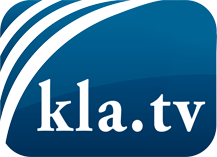 was die Medien nicht verschweigen sollten ...wenig Gehörtes vom Volk, für das Volk ...tägliche News ab 19:45 Uhr auf www.kla.tvDranbleiben lohnt sich!Kostenloses Abonnement mit wöchentlichen News per E-Mail erhalten Sie unter: www.kla.tv/aboSicherheitshinweis:Gegenstimmen werden leider immer weiter zensiert und unterdrückt. Solange wir nicht gemäß den Interessen und Ideologien der Systempresse berichten, müssen wir jederzeit damit rechnen, dass Vorwände gesucht werden, um Kla.TV zu sperren oder zu schaden.Vernetzen Sie sich darum heute noch internetunabhängig!
Klicken Sie hier: www.kla.tv/vernetzungLizenz:    Creative Commons-Lizenz mit Namensnennung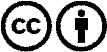 Verbreitung und Wiederaufbereitung ist mit Namensnennung erwünscht! Das Material darf jedoch nicht aus dem Kontext gerissen präsentiert werden. Mit öffentlichen Geldern (GEZ, Serafe, GIS, ...) finanzierte Institutionen ist die Verwendung ohne Rückfrage untersagt. Verstöße können strafrechtlich verfolgt werden.